СЛУЖБА ШКОЛЬНОЙ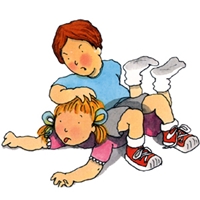 МЕДИАЦИИЕсли вы:Поругались или подралисьУ вас что-то украли, вас побили   и вы знаете  обидчикаЕсли вас  обижают в классе  и т.д.ВЫ МОЖЕТЕ ОБРАТИТЬСЯ В  СЛУЖБУ ШКОЛЬНОЙ МЕДИАЦИИРабота службы  направлена на помощь ученикам школы  в мирном разрешении конфликтов. Программы примирения могут проводиться службой только при добровольном участии  всех сторон  конфликта.Это альтернативный путь разрешения  конфликта.	Люди, ведущие примирительную встречу  не будут судить, ругать, кого-то защищать или что-то советовать.  Их задача –  помочь вам самим  спокойно разрешить свой конфликт. То есть главными участниками встречи будете вы сами.Условия, при которых ситуация  конфликтная может  быть рассмотрена службой:Стороны признают свое участие в конфликте или криминальной ситуации (но не обязательно признают свою неправоту) и стремятся ее разрешить;Сторонам больше 10 лет. Стороны не употребляют наркотические вещества  и психически здоровы (поскольку в противном случае они не могут брать на себя ответственность за свои поступки);Желательно, чтобы информация о ситуации не передавалась (и на время рассмотрения службой не будет передана) в другие структуры (педсовет, совет по профилактике,  обсуждение на классном часе и т.п.).Если в конфликте участвуют учителя или родители, на встрече  возможно  присутствие взрослого ведущего.Если вы решили обратиться  в службу,то вам надо подойти  к  школьному  уполномоченному по правам ребенка –  Штода Галине Николаевне.   После  этого  с каждым из участников встретится ведущий программы примирения для обсуждения его отношения  к случившемуся и желания участвовать во встрече.	В случае добровольного согласия сторон, ведущий программы проводит примирительную встречу, на которой обсуждается следующие  вопросы: каковы последствия ситуации для обеих сторон;  каким образом разрешить ситуацию;как сделать, чтобы этого не повторилось.При необходимости составляется план по возмещению ущерба и социально-психологической реабилитации сторон.На встрече   выполняются следующие правила:Поскольку каждый человек имеет право высказать свое мнение, то перебивать говорящего человека нельзя. Слово будет дано каждому участнику.На встрече нужно воздержаться от ругани и оскорблений.Чтобы не было сплетен после встречи, вся информация о происходящем на встрече не разглашается.Вы в любой момент можете прекратить встречу или просить индивидуального разговора с ведущим программы.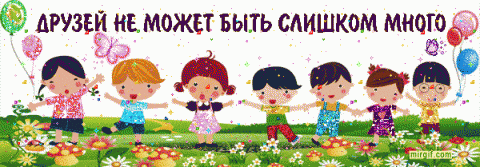 